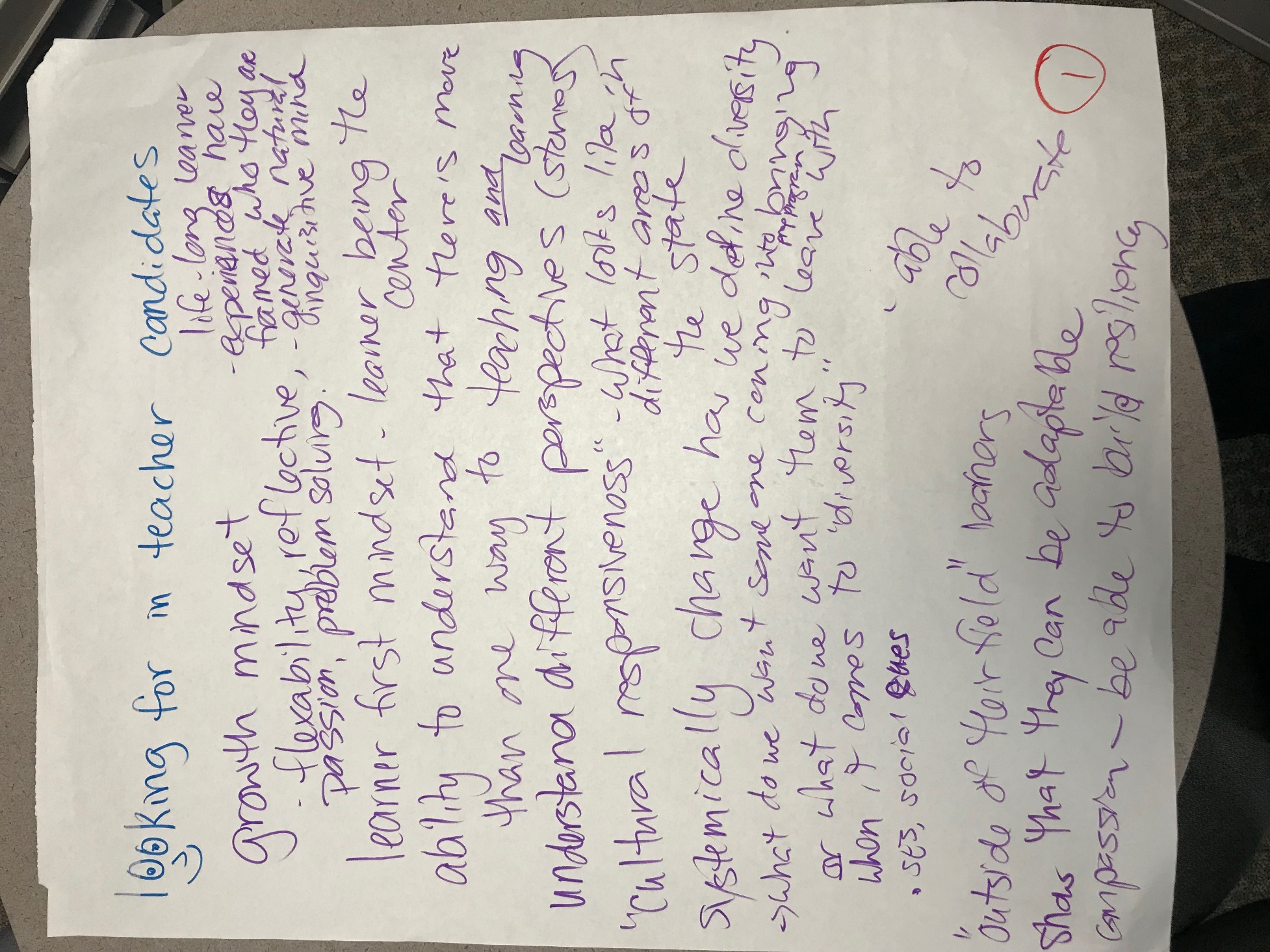 1looking for in teacher candidatesgrowth mind set-flexibility, reflective, passion, problem solving.learner first mindset – learner being the centerability to understand that there’s more than one way to teaching and learningunderstand different perspectives (stories)“cultural responsiveness” – what looks like in different areas of the state systemically change how we define diversity
→ what do we want someone coming into prep program bringing or what do we want them to leave with when it comes to “diversity”
-SES, social cues“outside of their field” learnersshows that they can be adaptablecompassion - be able to build resiliencylife-long learner-experiences have framed who they are-generate natural inquisitive mind-able to collaborate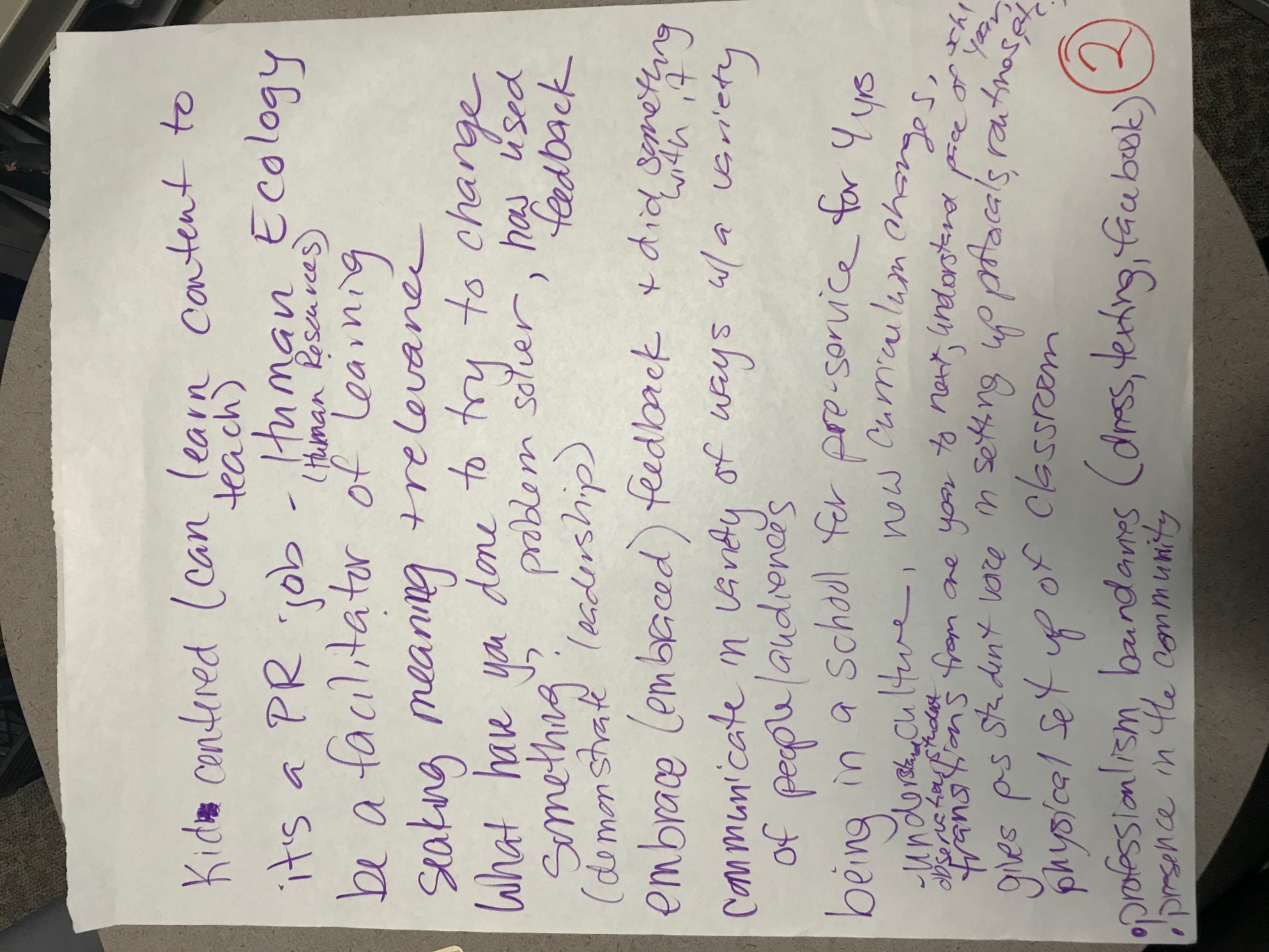 2kid centered (can learn content to teach)it’s a pr job – Human Ecology (Human Resources)be a facilitator of learningseeking meaning + relevancewhat have you done to try to change something? Problem solver, has used feedback (demonstrate leadership)embrace (embraced) feedback + did something with itcommunicate in a variety of ways with a variety of people/audiencesbeing in a school for pre-service for 4 yearsunderstand culture, new curriculum changes, observes studenttransitions from one year to next, understand pace of school yeargives p-s student voice in setting up protocols, routines, physical set up of classroom, etc.professionalism boundaries (dress, texting, facebook)presence in the community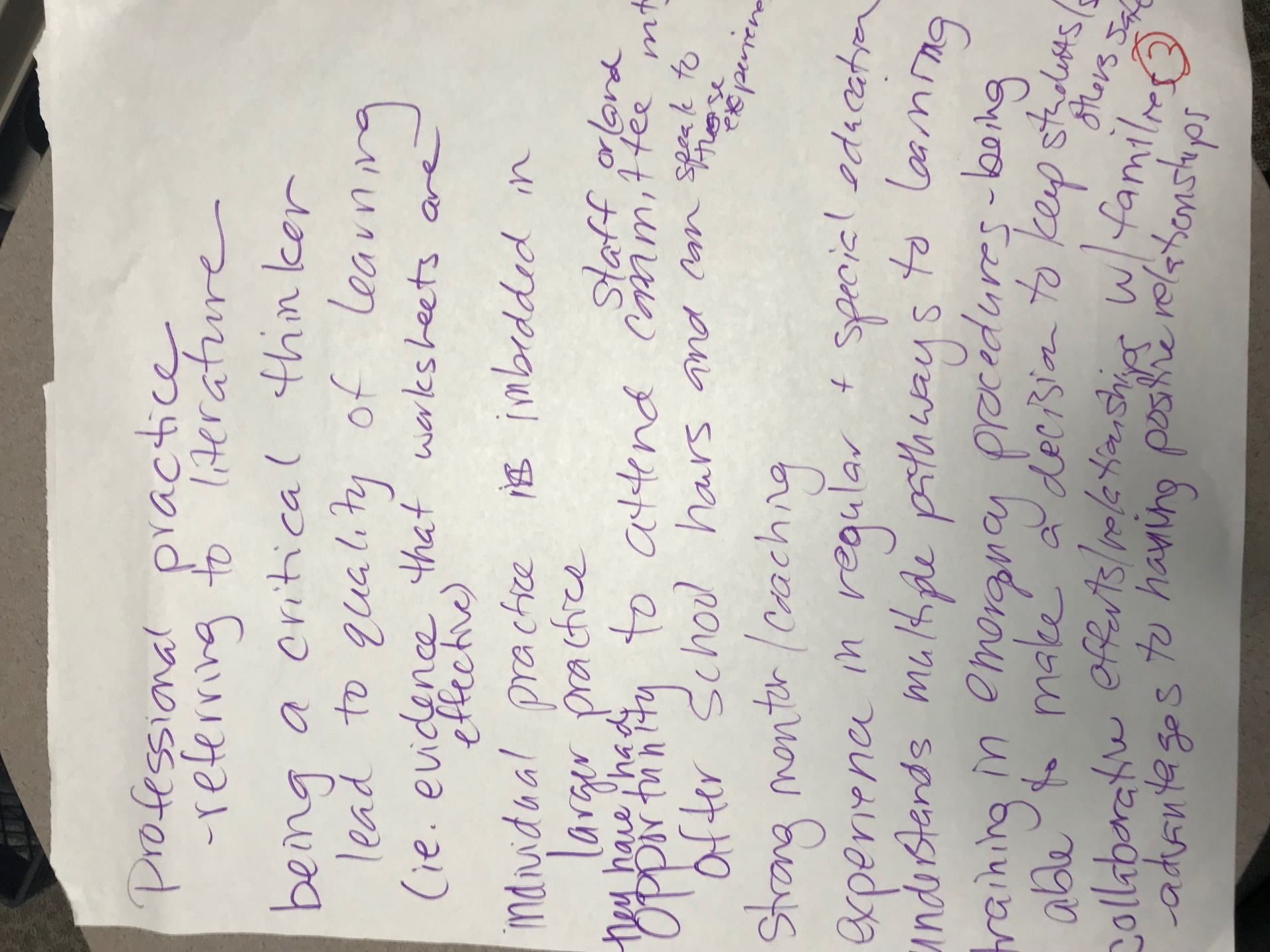 3professional practice
-referring to literaturebeing a critical thinkerlead to quality of learning (ie. evidence that worksheets are effective)individual practice is imbedded in larger practicethey have had opportunity to attend staff or/and committee meetings after school hours and can speak to those experiencesstrong mentor/coachingexperience in regular + special educationunderstand multiple pathways to learning training in emergency procedures – being able to make a decision to keep student/self/others safecollaborative efforts/relationships with families
-advantages to having positive relationships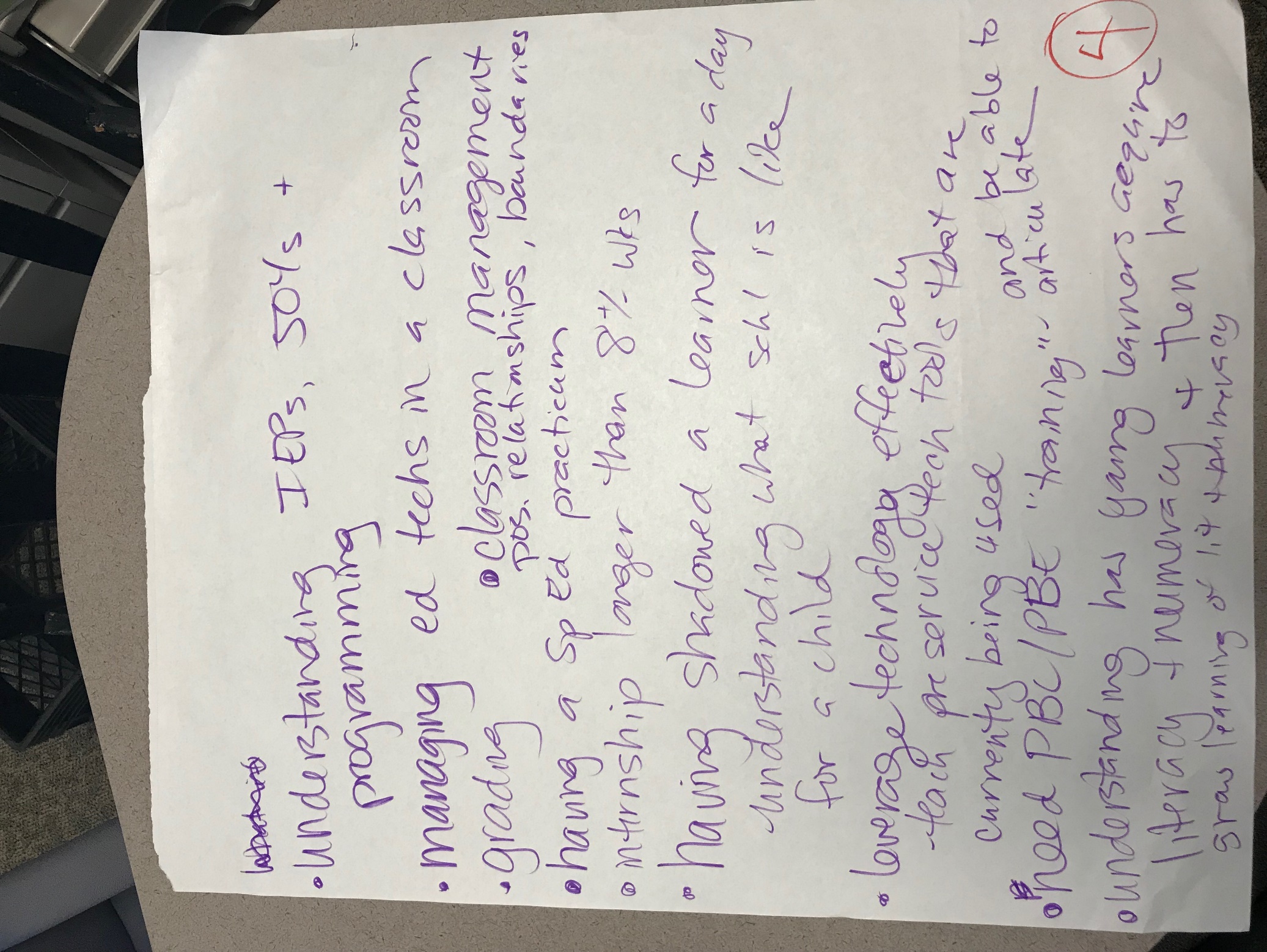 4understanding IEPs, 504s + programmingmanaging ed techs in a classroomgradingclassroom management, positive relationships, boundarieshaving a special ed practicum internship longer than 8+/- weekshaving shadowed a learner for a dayunderstanding what school is like for a childleverage technology effectively
-teach pre-service tech tools that are currently being usedneed PBC/PBE “training” – and be able to articulateunderstanding how young learners require literacy + numeracy + then has to grow learning of lit + numeracy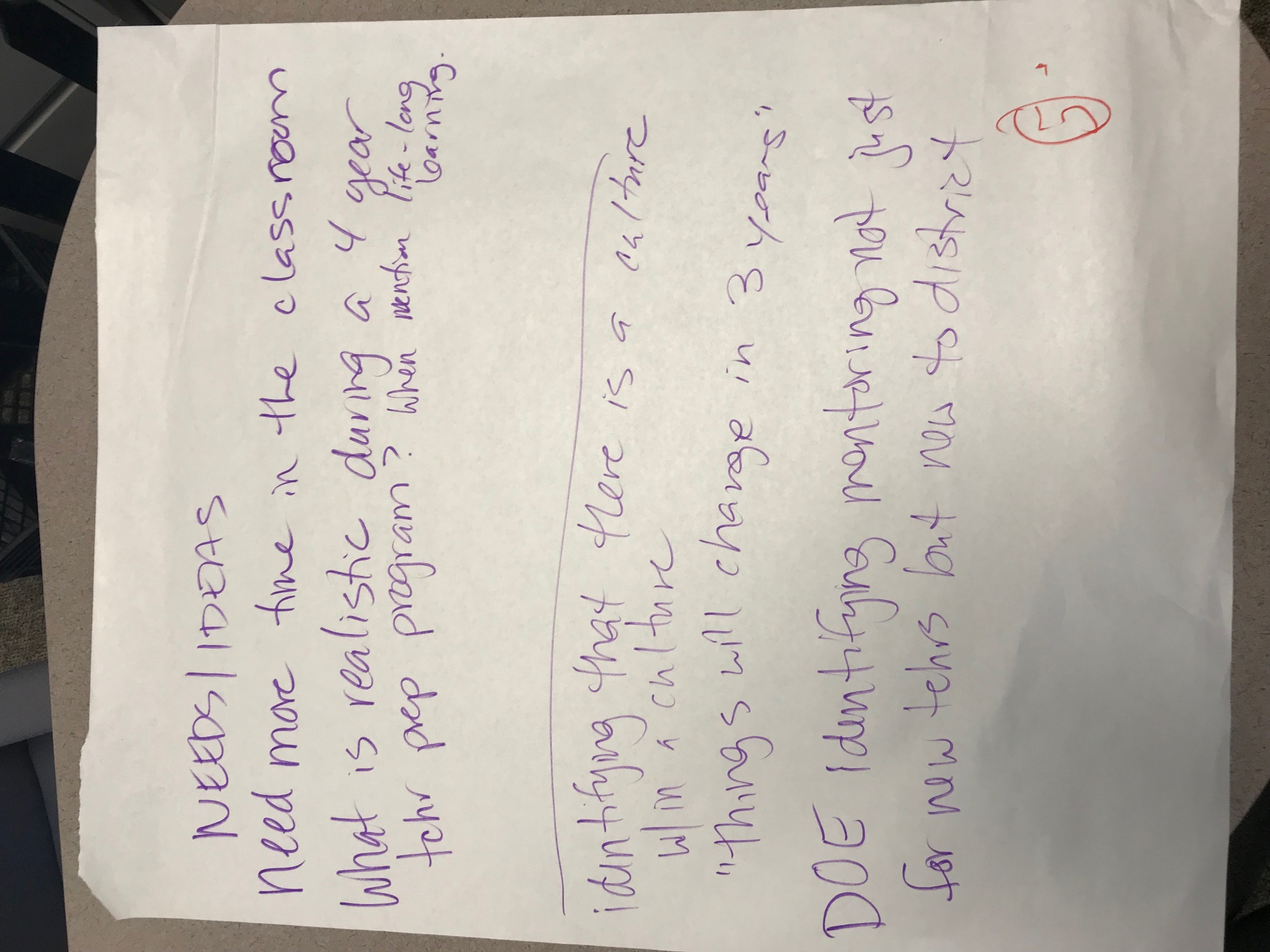 5NEEDS/IDEASNeed more time in the classroomWhat is realistic during a 4 year teacher prep program? When mention life-long learningIdentifying that there is a culture with in a culture“things will change in in 3 years”DOE identifying mentoring not just for new teachers but new to district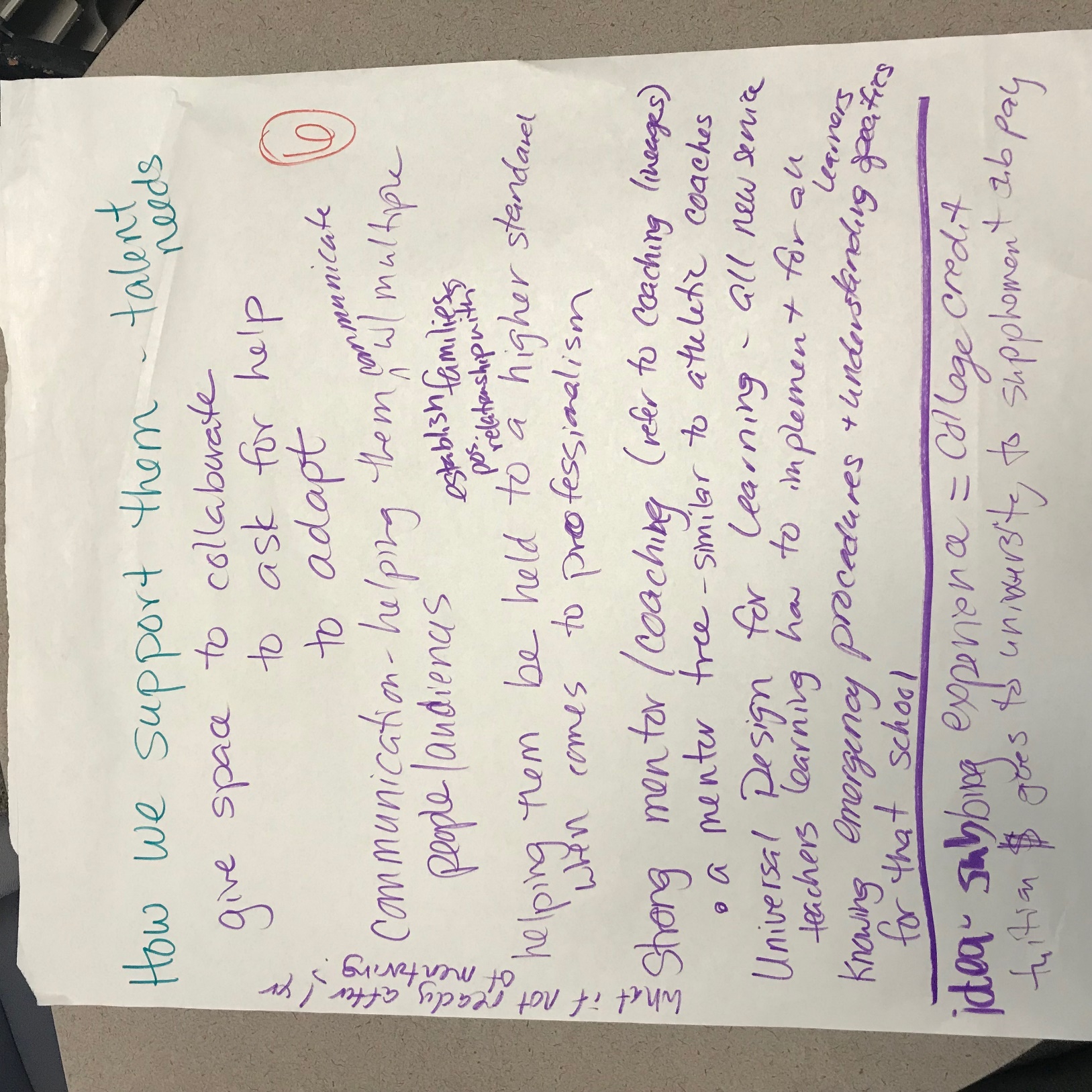 6How we support them – talent needsWhat if not ready after 1 year of mentoring?give space to collaborategive space to ask for helpgive space to adaptcommunication – helping them communicate with multiple people/audiencesestablish positive relationships with familieshelping them be held to a high standard when it comes to professionalismstrong mentor/coaching (refer to coaching lineages) 
-a mentor tree – similar to athlete coachesUniversal Design for learning – all new service teachers learning to implement + for all learners knowing emergency procedures + understanding specifics for that schoolidea – subbing experience = college credit
tuition $ goes to university to supplement sub pay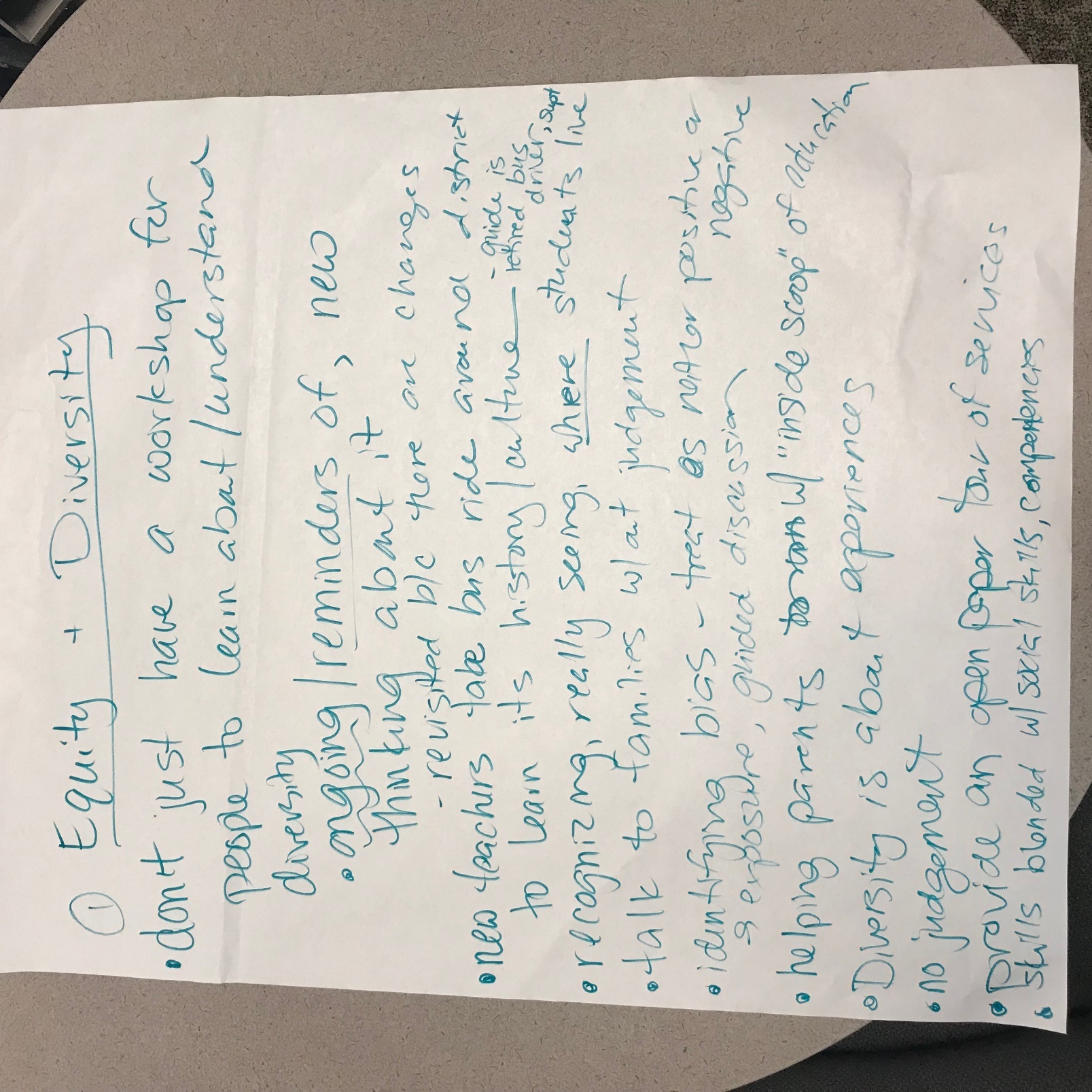 Page 1		Equity + Diversity 
don’t just have a workshop for people learn about/understand diversity
-ongoing/reminders of, new thinking about it
	- revisited because there are changes new teachers take bus ride around district to learn its history/culture – guide is retired bus driver, suptrecognizing, really seeing where students livetalk to families without judgementidentifying bias – treat as neither positive or negative
- exposure, guided discussionhelping parents with “inside scoop” of educationdiversity is about experiencesno judgementprovide and open paper tour of servicesskills blended with social skill, competencies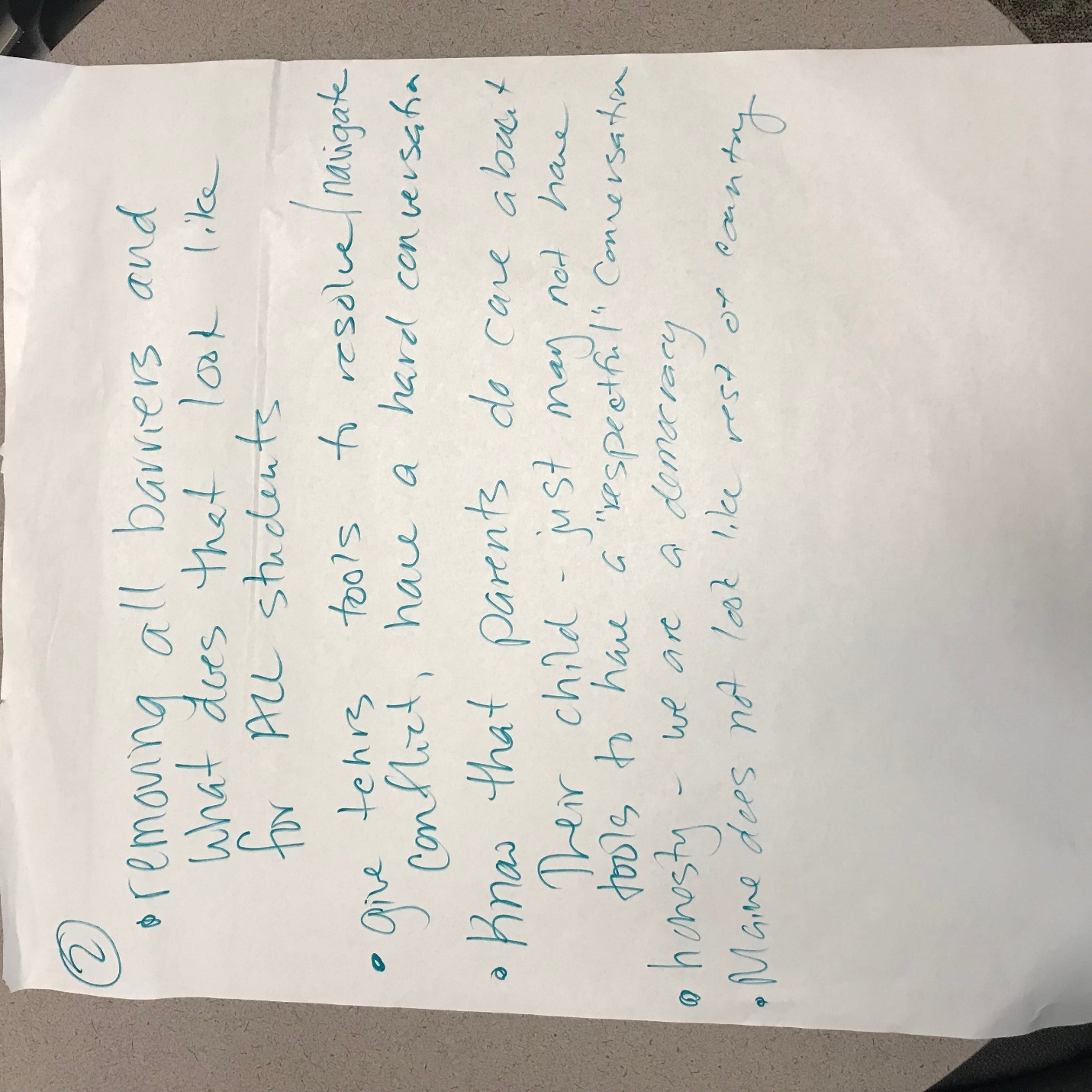 Page 2removing all barriers and what does that look like for all studentsgive teachers tool to resolve/navigate conflict, have a hard conversationKnow that parents do care about their child – just may not have tools to have a “respectful” conversationhonesty – we are a democracyMaine does not look like rest of country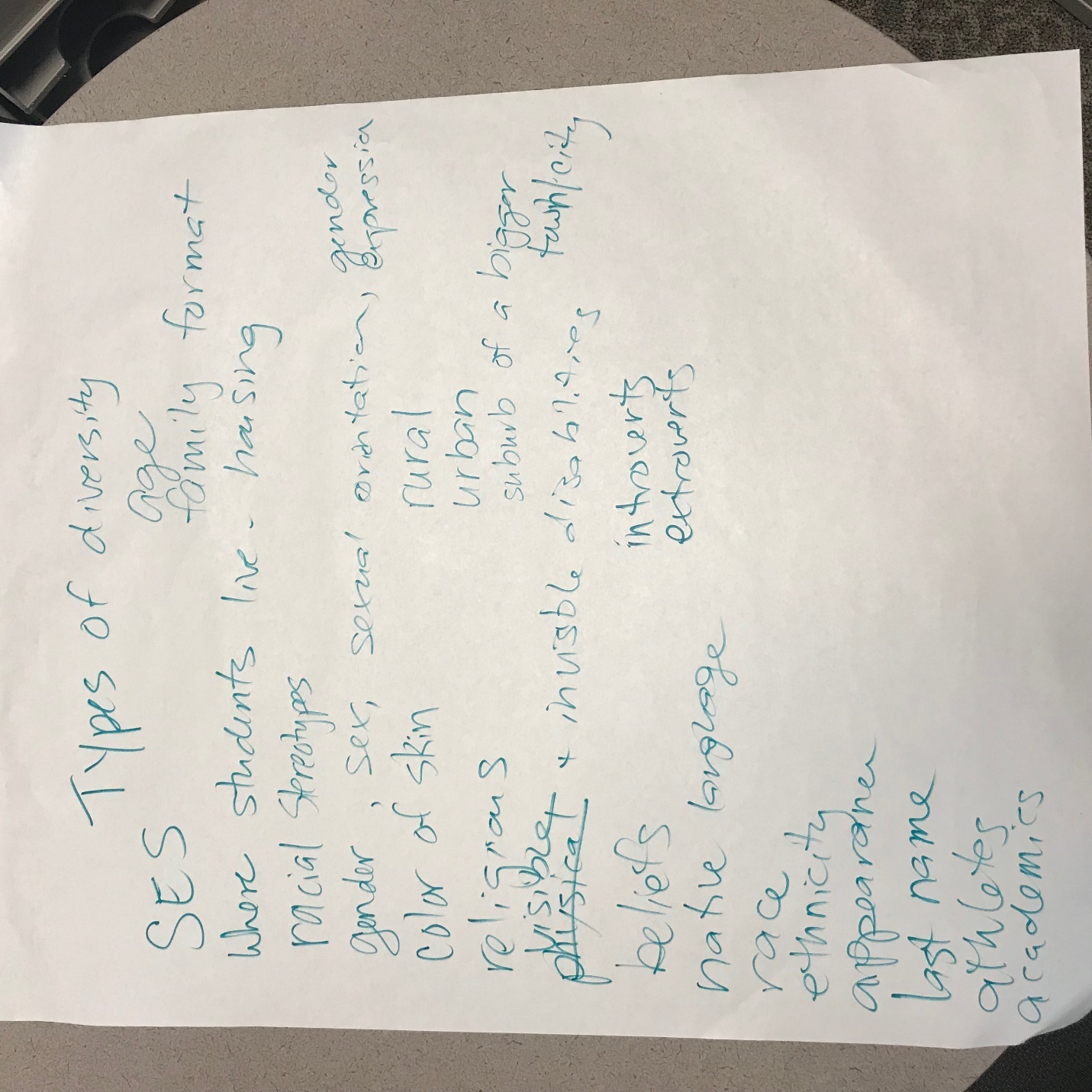 Types of diversitySESWhere students live – housingRacial stereotypesgender, sex, sexual orientation, gender expressioncolor of skinreligiousvisible + invisible disabilitiesbeliefsnative languageraceethnicityappearancelast nameathletesacademicsagefamily formatruralurbansuburb of a bigger town/cityintrovertsextroverts
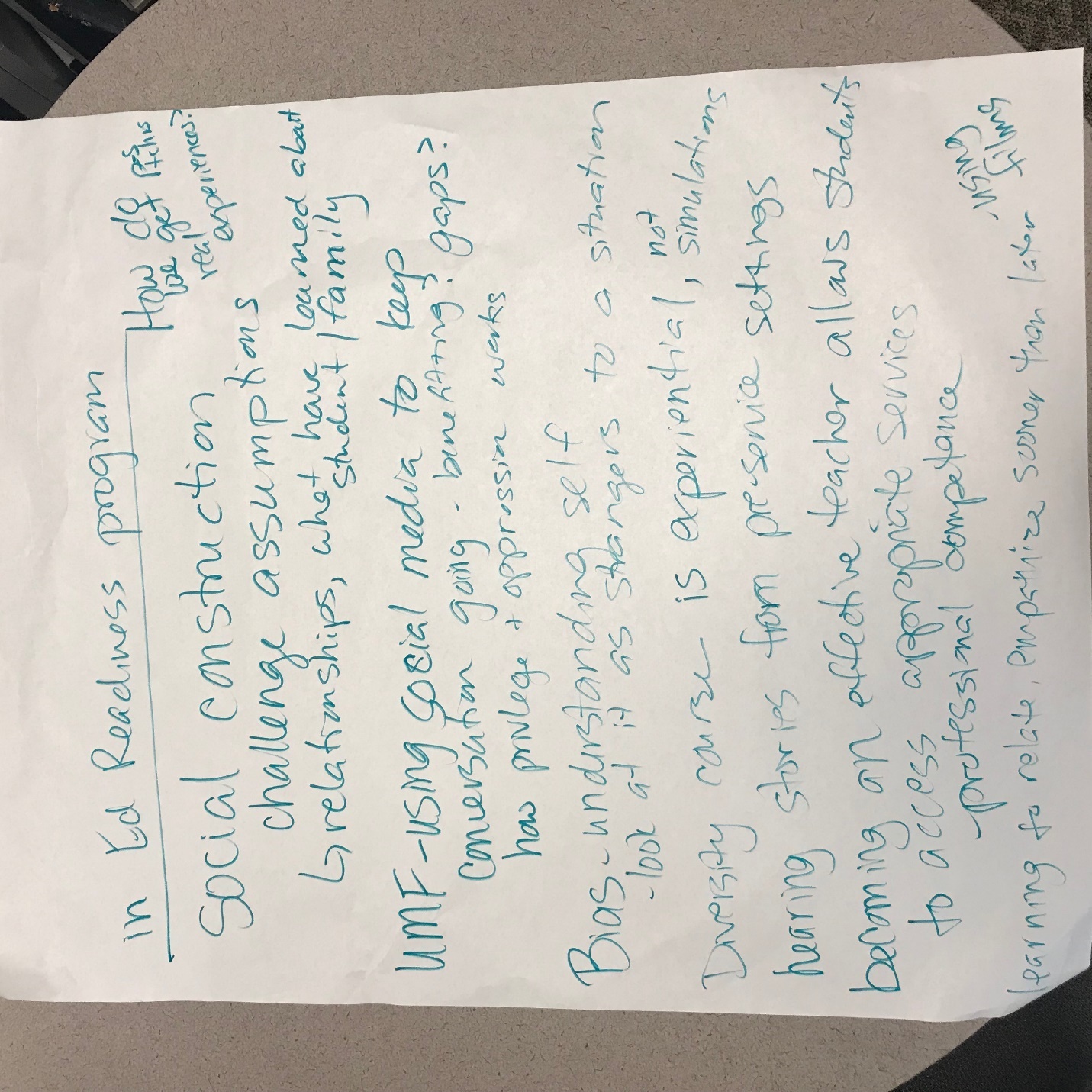 In Ed Readiness programHow do we get positive teachers real experiences?Social construction
- challenge assumptions, relationships, what have learned about student/familyUMF-using social media to keep conversation going – benefiting? gaps? how privilege + oppression worksBias – understanding self
-look at is as strangers to a situationDiversity course is experiential, not simulationHearing stories from pre-service settingsBecoming an effective teach allows student to access appropriate servicesProfessional competenceLearning to relate, empathize sooner than later
-using films